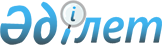 Об утверждении Правил отзыва бюджетных средств, выделенных из местных бюджетов и использованных государственными учреждениями на цели, не предусмотренные разрешениями
					
			Утративший силу
			
			
		
					Приказ Министра финансов Республики Казахстан от 12 ноября 1999 года N 607. Зарегистрирован в Министерстве юстиции Республики Казахстан 9.12.99г. за N 995. Утратил силу - приказом Министра финансов РК от 03.06.2005г. N 211




Извлечение из приказа Министра финансов РК от 03.06.2005г. N 211





      "В целях реализации распоряжения Премьер-Министра Республики Казахстан от 20 марта 2004 года N 77-р "О мерах по совершенствованию подзаконных актов", ПРИКАЗЫВАЮ:






      1. Признать утратившими силу некоторые приказы Министра финансов Республики Казахстан, согласно прилагаемому перечню...






      2. Настоящий приказ вводится в действие со дня подписания.






 






      Министр






 






                                    Приложение 






                                    к приказу Министра 






                                    финансов РК 






                                    от 03.06.2005г. N 211






 






                        Перечень некоторых






                   приказов Министра финансов






             Республики Казахстан, утративших силу






 






      ...






      6. Приказ Министра финансов Республики Казахстан от 12 ноября 1999 года N 607 "Об утверждении Правил отзыва бюджетных средств, выделенных из местных бюджетов и использованных государственными учреждениями на цели, не предусмотренные разрешениями"...".






--------------------------------------------------------------------






 






 






 






 






<*>






     Сноска. Заголовок с изменениями - приказом и.о. Министра финансов Республики Казахстан от 23 февраля 2004 года 


 N 85 


.


 

      Приказываю: 



      1. Утвердить прилагаемые Правила отзыва бюджетных средств, выделенных из местных бюджетов и использованных государственными учреждениями на цели, не предусмотренные разрешениями. 


<*>






      Сноска. Пункт 1 с изменениями - приказом и.о. Министра финансов Республики Казахстан от 23 февраля 2004 года 


 N 85 


.





      2. Настоящий приказ вступает в силу со дня его государственной регистрации в Министерстве юстиции Республики Казахстан. 




     

 Министр 




                  

                           Утверждены 



                                   приказом Министерства финансов 



                                        Республики Казахстан 



                                    от 12 ноября 1999 г. N 607 

                               


  ПРАВИЛА






                 отзыва бюджетных средств, выделенных из 






                   местных бюджетов и использованных 






                 государственными учреждениями на цели, 






                     не предусмотренные разрешениями 






<*>






      Сноска. По всему тексту:






      слова "финансовыми" и "и бюджетными" исключены;






      слова "распоряжения", "распоряжение", "распоряжений на отзыв бюджетных средств", "распоряжения на отзыв", "распоряжения об отзыве", "распоряжение на отзыв", "распоряжение на отзыв выделенных бюджетных средств" заменены словом "предписание";






      слова "смету расходов", "сметы расходов" заменены словами "план финансирования";






      слова "проверок", "проверки", "проверку", "проверками" заменены словом "контроль" - приказом и.о. Министра финансов Республики Казахстан от 23 февраля 2004 года 


 N 85 


.






 






 


                             1. Общие положения 






      1. Настоящие Правила определяют порядок отзыва бюджетных средств, выделенных из местных бюджетов и использованных государственными учреждениями на цели, не предусмотренные разрешениями.



      Местные уполномоченные органы по предписаниям производят отзыв средств, использованные на цели, не предусмотренные разрешениями.



      Уполномоченные государственные органы вправе рассматривать дела об административных правонарушениях и налагать административные взыскания в соответствии со 
 статьей 177 
 Кодекса Республики Казахстан об административных правонарушениях. 


<*>






      Сноска. Пункт 1 в новой редакции - приказом и.о. Министра финансов Республики Казахстан от 23 февраля 2004 года 


 N 85 


.





      2. Нецелевым использованием средств местных бюджетов является использование средств, выделенных из местных бюджетов государственными учреждениями на цели, не соответствующие назначению бюджетных программ (подпрограмм), а также экономической классификации расходов, использование средств, выделенных из местных бюджетов, физическими и юридическими лицами на цели, не соответствующие условиям гражданско-правовых сделок, заключенных с государственными учреждениями, в том числе кредитных договоров. 


<*>






      Сноска. Пункт 2 в новой редакции - приказом и.о. Министра финансов Республики Казахстан от 23 февраля 2004 года 


 N 85 


.





      3.


 (Пункт исключен - приказом и.о. Министра финансов Республики Казахстан от 23 февраля 2004 года 


 N 85 


). 






             2. Оформление результатов контроля и порядок отзыва 



                 нецелевого использования бюджетных средств 



                          из местных бюджетов 




      4. Контроль использования бюджетных средств, выделенных из местных бюджетов, проводятся специалистами органов, уполномоченных осуществлять контроль использования бюджетных средств местных бюджетов, по приказу (решению) руководителей данных органов (приложение 1). 


<*>






      Сноска. Пункт 4 с изменениями - приказом и.о. Министра финансов Республики Казахстан от 23 февраля 2004 года 


 N 85 


.





      5. Результат контроля использования бюджетных средств, выделенных из местных бюджетов, оформляется актом проведения контроля по форме, установленной 
 постановлением 
 Правительства Республики Казахстан от 25 июля 2002 года N 832 "Об утверждении Правил финансовых процедур по исполнению бюджета и введению форм отчетности (периодической и годовой) для государственных учреждений, содержащихся за счет государственного бюджета" (далее - акт). 



      Акт подписывается специалистами органа, осуществляющего контроль, и руководителем проверяемого государственного учреждения. При наличии возражений и замечаний руководитель государственного учреждения делает отметку "С возражениями" перед своей подписью на акте и подтверждает отдельными документами обоснованность возражений. Орган, осуществляющий контроль рассматривает полученные возражения, при необходимости перепроверяет отдельные факты и дает заключение, ссылаясь при этом на соответствующие нормативные правовые акты. 


<*>






      Сноска. Пункт 5 с изменениями - приказом и.о. Министра финансов Республики Казахстан от 23 февраля 2004 года 


 N 85 


.





      6. В случае, если проверяемое государственное учреждение не согласно с выводами органа, осуществляющего контроль, после его повторного контроля, принятое решение может быть обжаловано в установленном законодательством порядке. 



      7. Акт составляется в двух экземплярах. Предписание составляется в четырех экземплярах. Первые экземпляры акта и предписания остаются у государственного органа, осуществляющего контроль, вторые экземпляры акта и предписания остаются у объекта контроля, третий и четвертый экземпляры предписания соответственно направляются администратору бюджетной программы и государственному учреждению, формирующие заявки на принятие обязательств по отзыву бюджетных средств, в пределах выданных разрешений администратору бюджетных программ. 


<*>






     Сноска. Пункт 7 в новой редакции - приказом и.о. Министра финансов Республики Казахстан от 23 февраля 2004 года 


 N 85 
 



     8. Уполномоченные Акимом государственные органы, осуществляющие внутренний контроль за исполнением местных бюджетов, ежеквартально, к 5 числу месяца, следующего за отчетным, представляют в территориальные подразделения Комитета финансового контроля Министерства финансов Республики Казахстан информацию об исполнении отзыва средств местного бюджета, использованных не по целевому назначению, на основании его предписаний. 


<*>






      Сноска. Пункт 8 в новой редакции - приказом и.о. Министра финансов Республики Казахстан от 23 февраля 2004 года 


 N 85 


.





      9. Регистрация предписаний местным исполнительным органом производится в графах 6, 7 Книги учета отзывов бюджетных средств, выделенных из местных бюджетов и использованных не по целевому назначению (приложение 3), которая должна быть пронумерована, прошнурована и опечатана мастичной печатью. Количество листов в книге учета заверяется подписью руководителя соответствующего местного исполнительного органа. 



      10. В случае выявления нецелевого использования средств местного бюджета, связанного с осуществлением государственным учреждением расходов, не соответствующих целям бюджетной программы, подпрограммы, специфики, отзыв средств производится с того кода бюджетной классификации, который соответствует фактически произведенным затратам.



      В случае выявления нецелевого использования средств местного бюджета по программам прошлых лет, не предусмотренным планом финансирования текущего года, отзыв осуществляется:



      у администратора местных бюджетных программ, допустившего нецелевое использование средств местного бюджета - по соответствующим спецификам экономической классификации расходов из средств, предусмотренных на затраты, связанные с обеспечением деятельности местных исполнительных органов;



      у государственного учреждения, финансируемого из местного бюджета, - по соответствующим спецификам экономической классификации расходов программы, предусмотренной на содержание данного государственного учреждения.



      В случае отсутствия в местном бюджете на текущий финансовый год программы, подпрограммы, по которой выявлено нецелевое использование средств, выделенных из местного бюджета в прошлых годах, отзыв производится путем уменьшения текущего финансирования (выдачи разрешения с признаком "Отзыв") по той программе, подпрограмме, по которой предусмотрены расходы в местном бюджете текущего финансового года. При отсутствии таких программ в местном бюджете текущего финансового года отзыв средств местного бюджета производится:



      у администратора местных бюджетных программ, допустившего нецелевое использование средств местного бюджета - по соответствующим спецификам экономической классификации расходов из средств, предусмотренных на затраты, связанные с обеспечением деятельности местных исполнительных органов;



      у государственного учреждения, финансируемого из местного бюджета, - по соответствующим спецификам экономической классификации расходов программы, предусмотренной на содержание данного государственного учреждения. 


<*>






      Сноска. Пункт 10 в новой редакции - приказом и.о. Министра финансов Республики Казахстан от 23 февраля 2004 года 


 N 85 


.





      10-1. Для проведения бухгалтерских записей на сумму отзыва администратору местных бюджетных программ местным исполнительным органом направляется извещение формы 280 (приложение 4). В извещении в графе "Содержание операции" производится запись "отзыв выделенных средств из местных бюджетов, использованных на цели, не предусмотренные разрешениями, выданными местным уполномоченным органом", с указанием учреждения, программы, подпрограммы, специфики экономической классификации, по которым произведен отзыв, номера и даты разрешения, выданного местным уполномоченным органом по которому уменьшено текущее финансирование. При этом в извещении указывается общая сумма отозванных бюджетных средств цифрами и прописью, также суммы отзыва по каждому учреждению, программе, подпрограмме, специфике экономической классификации, по которым проводился отзыв. 


<*>






      Сноска. Глава дополнена новым пунктом 10-1 - приказом и.о. Министра финансов Республики Казахстан от 23 февраля 2004 года 


 N 85 


.





      10-2. В случае невыполнения физическими и юридическими лицами обязательств, принятых в соответствии с условиями гражданско-правовых сделок, заключаемых с государственными учреждениями (администраторами местных бюджетных программ), в том числе и по кредитным договорам, отзыв бюджетных средств, выделенных из местного бюджета государственным учреждениям на вышеуказанные цели, производится путем уменьшения текущего финансирования (выдачи разрешения с признаком "Отзыв") государственному учреждению (администратору местных бюджетных программ) на сумму невыполнения договорных обязательств в порядке, предусмотренном пунктом 10 настоящих Правил. Администратор местных бюджетных программ, в свою очередь, должен взыскать эти средства с юридических и/или физических лиц в порядке, установленном законодательством.



      При этом, если отзыв произведен в текущем году по фактам нецелевого использования бюджетных средств, выделенных из местных бюджетов, как в прошлых годах, так и в текущем финансовом году, и сумма нецелевого использования взыскана в судебном порядке, либо в несудебном порядке в доход местного бюджета также в текущем году, то государственное учреждение (администратор местных бюджетных программ) сообщает об этом факте в территориальный орган казначейства для восстановления отозванных лимитов финансирования.



      В случае реорганизации государственного учреждения, допустившего нецелевое использование средств местного бюджета, отзыв производится у его правопреемника. 


<*>






      Сноска. Глава дополнена новым пунктом 10-2 - приказом и.о. Министра финансов Республики Казахстан от 23 февраля 2004 года 


 N 85 


.





      11. Суммы, номера и даты выписанных извещений формы 280 местным исполнительным органом указываются в графах 8, 9 Книги учета (приложение 3). 



      12. Администратор местных бюджетных программ после получения от местного исполнительного органа извещения выписывает государственному учреждению, в котором установлено использование выделенных средств не по назначению, извещение с указанием в нем сумм отозванных средств по каждой программе, подпрограмме, специфике экономической классификации расходов. 



      13. При отсутствии бюджетных назначений по специфике экономической классификации расходов, по которой выявлено нецелевое использование выделенных бюджетных средств, в установленном порядке вносятся изменения в сводный план финансирования соответствующего бюджета и план финансирования государственного учреждения. 


<*>






      Сноска. Пункт 13 с изменениями - приказом и.о. Министра финансов Республики Казахстан от 23 февраля 2004 года 


 N 85 


.





      14. 


(Пункт исключен -


 


приказом и.о. Министра финансов Республики Казахстан от 23 февраля 2004 года 


 N 85 


).





      15. При выявлении фактов нецелевого использования выделенных бюджетных средств в конце декабря текущего финансового года реквизиты предписания проставляются в графах 10, 11 Книги учета и переносятся на следующий год в графы 4, 5. 




                 


 3. Бухгалтерский учет и отчетность 






      16. Государственные учреждения, содержащиеся за счет местных бюджетов, суммы произведенного отзыва в бюджет отражают в бухгалтерском учете по дебету субсчета 095 "Лимиты отозванных (взысканных) средств нецелевого использования" и кредиту субсчетов 140 "Расчеты по финансированию из бюджета на расходы государственных учреждений и другие мероприятия", 230 "Финансирование из бюджета на расходы государственных учреждений и другие мероприятия". Одновременно производится вторая запись с отражением по дебету субсчета 200 "Расходы по бюджету на содержание государственного учреждения и другие мероприятия в пределах утвержденного плана финансирования" и кредиту субсчета 095. По окончании финансового года списание произведенных расходов заключительными оборотами проводится бухгалтерской записью по дебету субсчетов 140, 230 и кредиту субсчета 200. 


<*>






      Сноска. Пункт 16 с изменениями - приказом и.о. Министра финансов Республики Казахстан от 23 февраля 2004 года 


 N 85 


.





      17. В отчетности об исполнении плана финансирования государственных учреждений суммы произведенного отзыва в бюджет выделенных бюджетных средств, использованных не по целевому назначению, отражаются в следующем порядке: 



      в форме 2 - отзыв (код 0603008) в графах 5 "Разрешено с начала года" и 7 "Фактические расходы" отражаются суммы произведенного отзыва. В справке о движении сумм финансирования из бюджета ("Баланс исполнения плана финансирования" (код 0503001) по строке 951 "Отзыв" указывается сумма произведенного отзыва в бюджет выделенных бюджетных средств; 



      в пояснительной записке, прилагаемой государственным учреждением к бухгалтерскому отчету об исполнении плана финансирования, обязательно указываются суммы произведенного отзыва. 



      18. Местные исполнительные органы в пояснительной записке, прилагаемой к отчету об исполнении местных бюджетов, сообщают о проделанной работе по контролю за использованием бюджетных средств, выделенных из местных бюджетов, отражают факты их нецелевого использования с указанием причин, обусловивших нарушения, принятые меры по восстановлению выделенных средств, использованных на цели, не предусмотренные разрешениями. 



      19. В представляемом в Департамент организации исполнения государственного бюджета Министерства финансов Республики Казахстан местным исполнительным органом ежемесячном отчете об исполнении местных бюджетов по утвержденной форме в графе "Отзыв за нецелевое использование" отражаются результаты по суммам произведенного отзыва по каждой функциональной группе, подфункции, администратору местных бюджетных программ, программе, подпрограмме, специфике экономической классификации расходов. 


<*>






      Сноска. Пункт 19 с изменениями - приказом и.о. Министра финансов Республики Казахстан от 23 февраля 2004 года 


 N 85 


.






                                                   Приложение 1 


<*>






      Сноска. Приложение 1 с изменениями - приказом и.о. Министра финансов Республики Казахстан от 23 февраля 2004 года 


 N 85 


.


      

"____"________________ _______г.


                           Приказ (Решение)


     В соответствии с Законами Республики Казахстан "
 О бюджетной системе 
" и "
 О контроле за исполнением 
 республиканского и местных бюджетов"  __________________________________ поручает проведение контроля документов, (наименование органа, осуществляющего контроль) связанных с зачислением, перечислением и использованием бюджетных средств, выделенных из местных бюджетов, в_________________________________________



                               (наименование проверяемого 



__________________________________________________________________________,



                    государственного учреждения) 



следующим специалистам:



1. __________________________________________________________________



               (Ф.И.О., занимаемая должность)



2. __________________________________________________________________



               (Ф.И.О., занимаемая должность)



3.___________________________________________________________________



               (Ф.И.О., занимаемая должность)

Руководитель                          _______________________________



органа, осуществляющего контроль            (подпись, Ф.И.О.)




                                                     Приложение 2 

                                

 АКТ 




               контроля использования бюджетных средств, 




                   выделенных из местных бюджетов


в_________________________________________________________________________



           (наименование проверяемого государственного учреждения)

                                          "_____"______________  ______г.

__________________________________________________________________________



 (наименование органа, осуществляющего контроль, должность, Ф.И.О. лиц,



____________________________________________________________ в присутствии



              которым поручено проводить контроль)



__________________________________________________________________________



 (должность, Ф.И.О. специалистов проверяемого государственного учреждения)



проведена проверка использования бюджетных средств, выделенных из местных 



бюджетов, ________________________________________________________________



             (наименование проверяемого государственного учреждения)



     Проверка осуществлялась на основании поручения N__ от "___"_____ __г. 



и с ведома _______________________________________________________________



(должность, Ф.И.О. руководителя проверяемого государственного учреждения)



за период с ________________ ______г. по _______________ ____г. 



Проверка начата "___" _____________ _____г., окончена "___"________ ____г.



     Проверкой охвачены следующие документы (указать перечень проверенных 



документов):______________________________________________________________



__________________________________________________________________________



     В результате контроля выявлены следующие нарушения в использовании 



бюджетных средств, выделенных из местных бюджетов (приводится анализ 



проверенных документов, конкретное и последовательное изложение выявленных 



нарушений в использовании выделенных бюджетных средств, законодательства, 



инструкций и других нормативных правовых актов с указанием лиц, 



допустивших такие нарушения): 



__________________________________________________________________________ 



__________________________________________________________________________ 



__________________________________________________________________________ 



__________________________________________________________________________ 



 



Подписи:

Представители органа,                          ___________________________



осуществляющего контроль:                      (подпись, должность, Ф.И.О.)



                                               ___________________________



                                               (подпись, должность, Ф.И.О.)



                                               ___________________________



                                               (подпись, должность, Ф.И.О.)

Руководитель 



проверенного государственного учреждения       ___________________________



                                                    (подпись, Ф.И.О.)




                                                         Приложение 3


                                  Книга




                         учета отзывов бюджетных 




               средств, выделенных из местных бюджетов и




                использованных не по целевому назначению




------------------------------------------------------------------------



 N!Наимено!Код бюджетной!Сумма на начало!Сумма нецелевого!Отметка о про-



за!вание и!классификации!года, недовзыс-!использования,  !веденном от-



пи!код про!расхода, по  !канная в прош- !выявленная в те-!зыве в теку-



си!веряемо!которому выяв!лом году       !кущем финансовом!щем финансо-



  !го госу!лено нецеле- !---------------!году, подлежащая!вом году



  !дарст- !вое использо-!сум!дата и     !отзыву          !



  !венного!вание бюджет-!ма !предписания!----------------!--------------



  !учрежде!ных средств  !   !           !сум!дата и N    !сум!дата и N 



  !ния    !             !   !           !ма !предписания !ма !извещения



------------------------------------------------------------------------



1 !   2   !      3      ! 4 !     5     ! 6 !      7     ! 8 !    9 



------------------------------------------------------------------------

(Продолжение таблицы)



---------------------------------------



Остаток не отозванных сумм, переходящих



на следующий финансовый год



---------------------------------------



сумма ! дата и N предписания



---------------------------------------



 10   !              11



---------------------------------------     




                                                          Приложение 4

                                                         Форма N 280

От кого__________________________________________________________________



кому_____________________________________________________________________

               

ИЗВЕЩЕНИЕ N

 _______ от "____"______________ ______г.

                                   _____________________________________   



                                   ! м/о N_____ за_____________ _____г. !



                                   !____________________________________!



                                   !  дебет  !  кредит  !     сумма     !



По Вашему счету______за______ __г  !_________!__________!_______________!



                                   !   095   ! 230 (140)!               !  



произведены следующие записи:      !_________!__________!_______________!



                                   !_________!__________!_______________!



                                   !Гл. бухгалтер                       !



___________________________________!____________________________________!



        Содержание операции        !      Дебет       !      Кредит     !



___________________________________!__________________!_________________!



___________________________________!__________________!_________________!



___________________________________!__________________!_________________!



___________________________________!__________________!_________________!



___________________________________!__________________!_________________!



___________________________________!__________________!_________________!

                             ИТОГО:   

Сумма прописью____________________________________________________



Приложение______________________________ документов

Руководитель

Главный бухгалтер

					© 2012. РГП на ПХВ «Институт законодательства и правовой информации Республики Казахстан» Министерства юстиции Республики Казахстан
				